Cистема очистки ГидроWise MixСтруктурная схема водоочистки: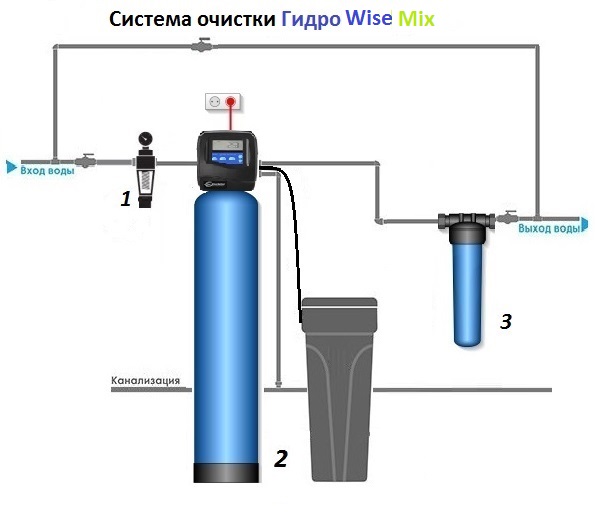 КРАТКОЕ ОПИСАНИЕ СИСТЕМЫ:Механическая очистка воды. Фильтр промывной механической очистки с манометром В-В 1', служит для очистки воды от механических частиц (ржавчина, песчинки, окалина и т.п.), находящихся в воде. Фильтр предназначен для предотвращения выхода из рабочего состояния прочего водоочистительного оборудования. Фильтр представляет из себя латунный корпус с фильтрующим элементом – сеткой из нержавеющей стали с диаметром отверстий 100 мкм. Это промывной магистральный фильтр, который, кроме очистки воды от механических примесей, поможет Вам контролировать давление внутри трубопровода. Данный вид фильтров производится в Италии из качественных сплавов – латуни и нержавеющей стали.Фильтр имеет специальный слив с краном для очистки фильтра и возобновления его эффективной работы. О засорённости фильтра можно судить, следя за показаниями манометра.Многофункциональня очистка  воды.Автоматическая система универсальной очистки воды предназначена для удаления из воды солей жёсткости кальция и магния, железа, марганца, аммония, перманганатной окисляемости. Фильтр многофункциональной очистки укомплектован: - автоматическим русифицированным клапаном управления Clack Ri 1 дюйм (реагентный умягчитель по расходу).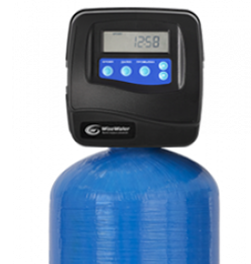 Клапан от мирового лидера - Clack CorporationРусифицированное менюИндикация уровня соли в бакеИндикация необходимости сервисаДва релейных выхода9 стадий промывки с возможностью измененияих продолжительности и последовательностиНа дисплее отображается следующая информация:• Текущее время• Ресурс до промывки• Текущий расход• Число дней до промывки• Внешний сигнал• Количество соли в баке• Необходимость сервисного обслуживания• Информация о фильтрах в системах Twin Alternating/Функции клапана Clack RI• Индикация низкого уровня соли• Два релейных выхода (время, объём, неисправность)• Экономный расход солевого раствора для регенерации• Функция двойной обратной промывки для большей эффективности• Возможность как прямоточной, так и противоточной регенерации• Варианты начала промывки: по времени, по расходу, от внешнего сигнала• Тип промывки: отложенная, немедленная (ручная, по счётчику)• Автоматический расчёт фильтроцикла• Подключение к системному контроллеру• Возможность подключить штатный внешний клапан (NHWB, MAV)• Возможность установки микропереключателя• Использование для систем TWIN, DUPLEX• Подходит для клапанов Clack TT• Диагностика и архив работы системы - Высокопрочным корпусом фильтра, выполненного из стекловолокна, выдерживающего до 10 атм в сборе с дренажно-распределительной системой.В качестве загрузки применяется многофункциональная фильтрующая смола Promix B.Promix B - это универсальный фильтрующий материал, созданный Российскими учёными и специалистами в области водоподготовки с опытом работы в данной области более 25 лет.ProMix B – производится в России и прошёл все лабораторные испытания, и испытания в реальных условиях на водах из большинства регтонов России, включая Северо-Запад, Краснодарский край, Сибирь, Урал и Поволжье. Хорошо подходит для одновременного умягчения воды, удаления железа, марганца и аммония.Комплексное решение пяти задач1. ЖелезоProMix эффективно удаляет из воды растворённое, окисленное, органическое железо. Содержание растворённого в воде железа - не более 15 мг/л.2. МарганецProMix великолепно справляется с удалением растворённого в воде марганца. Содержание марганца в воде не должно превышать 3 мг/л.3. Органические веществаСпециальные компоненты ProMix значительно снижают содержание природных органических веществ в воде.4. АммонийИонообменные свойства ProMix позволяют эффективно удалять соли аммония.5. ЖёсткостьProMix гарантированно умягчает воду до комфортных значений.За эффективную очистку воды отвечают 5 компонентов ProMix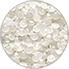 Сверхлёгкие полимеры - обеспечивают равномерное распределение потоков воды и предотвращают вынос в канализацию фильтрующего материала во время обратной промывки.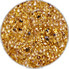 FerroPro - уникальная разработка российского исследовательского центра. Материал обладает высокой реакционной способностью удаления ионов трёхвалентного и двухвалентного железа, а также марганца и ионов тяжёлых металлов.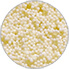 OrganoPro - снижает содержание органических соединений природного происхождения (гуминовых и фульвокислот), а также металлоорганических комплексов в анионной форме, снижает цветность воды.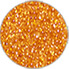 Катионит - удаляет ионы жёсткости (кальций и магний), остаточное содержание ионов металлов (железо, марганец, стронций, барий, свинец и другие тяжёлые металлы).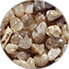 Гравийная подложка - служит для равномерного распределения потока воды при обратной промывке и фильтрации.Преимущества ProMixУвеличенный ресурс фильтрацииЭкономное использование соли (до 100 г/л на одну регенерацию)Умная промывка - необходимо всего 10 литров воды на 1 литр загрузкиРаботает при любом pH и количестве сероводородаЭффективен даже при высоком содержании в воде железа и марганцаРегенерация фильтрующего материала происходит автоматически в 5 циклов: обратная промывка исходной водой, регенерация солевым раствором, вторая обратная промывка для удаления солевого раствора из ёмкости фильтра, прямая промывка и наполнение солевого бака для приготовления регенерирующего раствора для следующей регенерации. В процессе промывки (регенерации) происходит восстановление свойств ионообменных смол, так как содержащийся в солевом растворе натрий вновь поглощается смолой, а освобождённые соли кальция, магния и другие примеси смываются напором воды через дренажный выход управляющего клапана в канализационную систему. Срок службы загрузки до 10 лет (в среднем 5-7 лет), при условии своевременного сервисного, технического обслуживания управляющего клапана фильтрующей колонны. При выходе из строя фильтрующей среды, она подлежит замене, корпус фильтра и управляющий клапан остаются в работе. Солевой бак 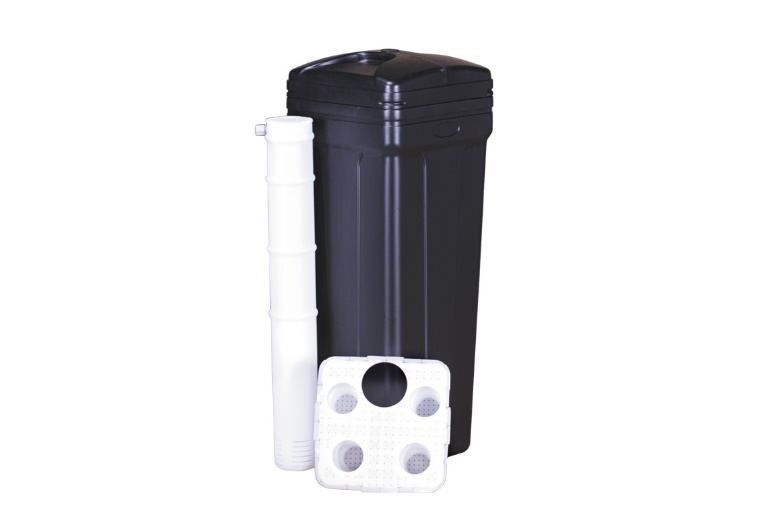 Солевой бак предназначен для приготовления и хранения раствора поваренной соли, необходимого для регенерации фильтрующей загрузки умягчителей.Солевой бак применяется в системах умягчения воды с использованием ионообменных смол для регенерации. В солевой бак засыпается таблетированная соль для дальнейшего использования в процессе регенерации (промывки) фильтрующего материала (смолы). Из солевого бака, солевой раствор в нужной концентрации поступает в систему умягчения воды и восстанавливает емкость ионообменной смолы, для возможности ее дальнейшего использования.Комплектация:Корпус с крышкой в сбореСолевая решёткаРассольная шахта, внутри которой смонтирована всасывающая система, шариковый отсечной клапан и штуцер для соединения солевого бака с управляющим клапаном.В качестве реагента используется раствор NaCl, таблетированная соль (пищевая, поваренная) - безопасна для септиков, который приготавливается автоматически в солевом баке комплекса умягчения воды. 3. Картриджный угольный фильтр тонкой очистки Big Blue - 10. Фильтр угольный служат для удаления посторонних запахов, цветности, органики, хлор- и бромсодержащих органических производных, фенолов, нитратов, пестицидов, тригалометанов, эпоксидов и других вредных загрязнений. Отличительной чертой угольных фильтров является высокая надежность, долговечность, простота в обращении, высокое качество отфильтрованной воды. Корпус фильтра выполнен из высокопрочного пластика предназначен для очистки воды в быту и промышленности. Сменный модуль изготовлен из активированного кокосового угля с добавлением волокна «Аквален». Содержит два коаксиально расположенных карбонблока с разной пористостью. Внешний высокопористый карбонблок обеспечивает очистку воды от цветности, запаха, ионов тяжелых металлов, органических соединений до 10 мкм, а внутренний сверхплотный (5мкм) карбонблок задерживает даже микропримеси. Замена картриджа в фильтре тонкой очистки осуществляется в зависимости степени загрязнения, но не чаще чем 1 -2 раза в год. Одним из критериев для замены является падение давления (напора) воды в точках её разбора. Фильтр крепится на стене. Замена картриджа – по мере необходимости, но не реже одного раза в год.Состав оборудования:Фильтр промывной механической очистки 1 дюймКорпус из латуни – 1 шт.;Сетка из нержавейки 100 мкм – 1 шт.;Манометр – 1 шт.;Краник со штуцером сливной – 1 шт.;2. Многофункциональная очистка воды.Управляющий клапан Clack Ri 1 дюйм автоматический – 1 шт.Монтажный комплект к блоку управления Clack (блок питания, фитинги для подключения, верхний дистрибьютор, инжектор, регулятор DLFC) – 1 комплект;Корпус фильтра 08х44– 1 шт.;Комплект фильтрующего материала Promix B – 1 комплект;Водоподъемная  трубка для колонн 08х44 в сборе – 1 шт.;Солевой бак BTS-70 л – 1 шт.;Дренажная трубка 3/8 к солевому баку – 5 м/п;Соль таблетированная 20 кг – 1 шт.;3. Фильтр тонкой сорбционной очистки. Колба Big Blue 10 Аквафор Гросс – 1 шт.;Монтажный комплект – 1 шт.;Планка – 1 шт.;Ключ – 1 шт.;Картридж ВВ 10» Уголь прессованный активированный – 1 шт.СТОИМОСТЬ КОМПЛЕКТА ГидроWise Mix от 47 300 рублейПримечание: Производительность системы водоподготовки подбирается в зависимости от пикового водопотребления  (м3/сутки). Пиковое водопотребление рассчитывается, как суммарный поток из точек водоразбора, которые могут быть открыты одновременно. Равно сумме потоков с точек типа 1) и точек типа 2): 1) полноценные точки (кран, раковина, душ) обладают пропускной способностью в 0,6 м3/час при давлении в системе, равном 2-3 атм. Указывается суммарная производительность таких точек.2) точки водоразбора с пониженным водопотреблением (стиральная, посудомоечная машина, сливной бак унитаза) обладают пропускной способностью 0,3 м3/час. Указывается суммарная производительность точек, умноженная на коэффициент 0,4.